                                           โครงการแกนนำจิตอาสานวดแผนไทยในผู้สูงอายุ
ผลการดำเนินโครงการ  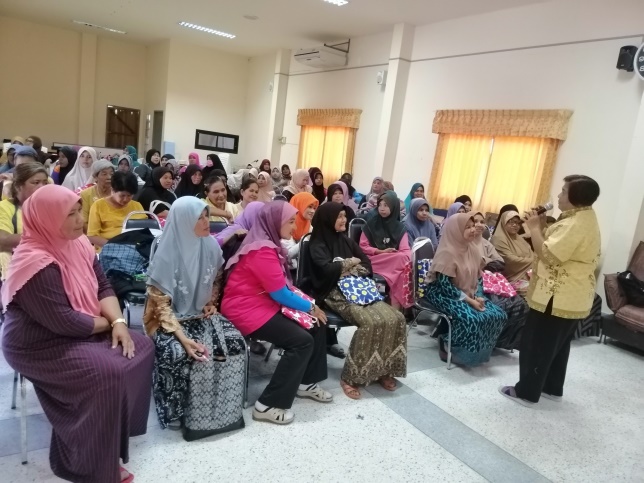 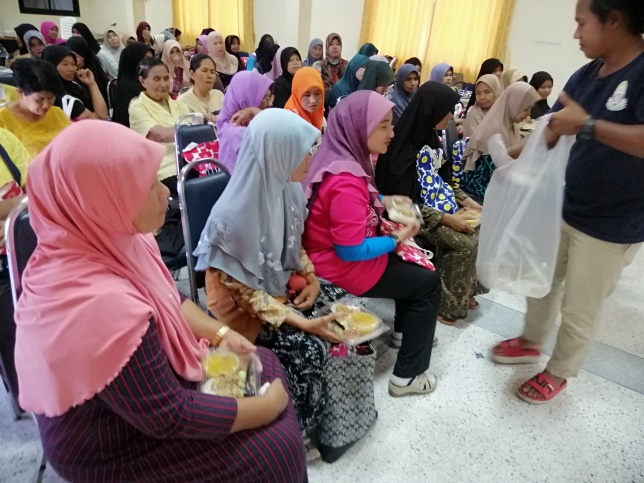 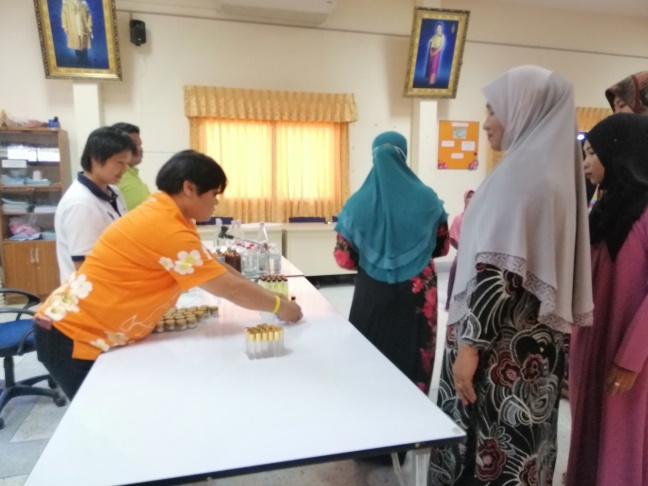 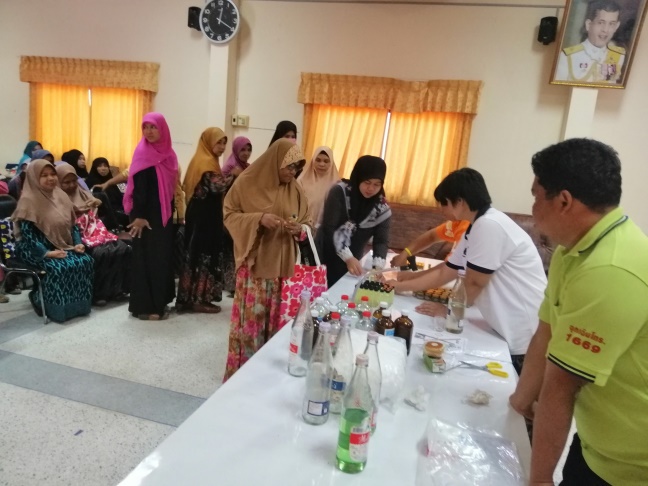 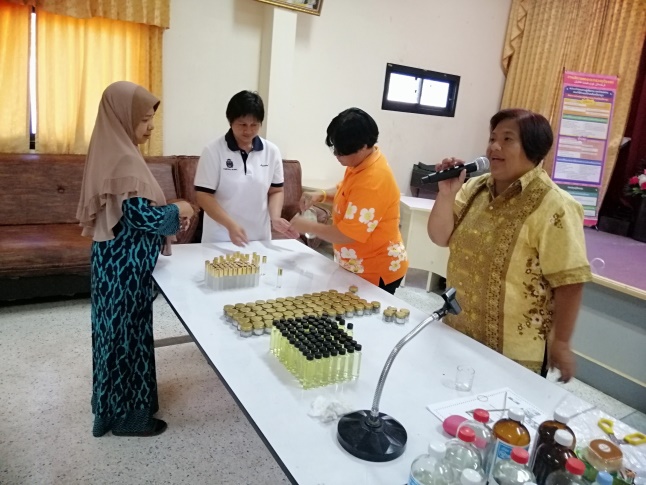 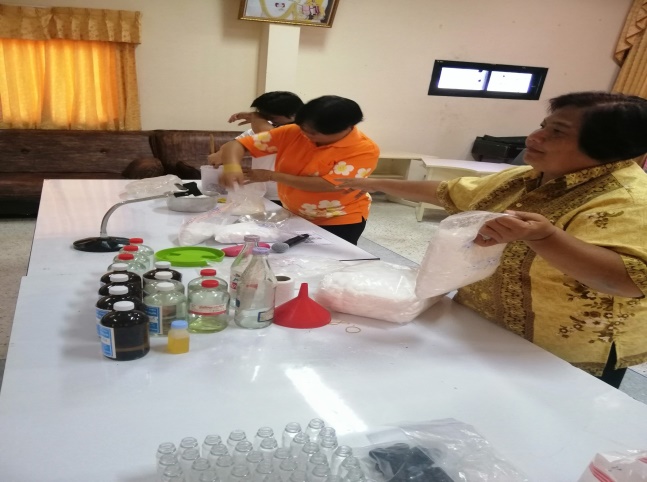 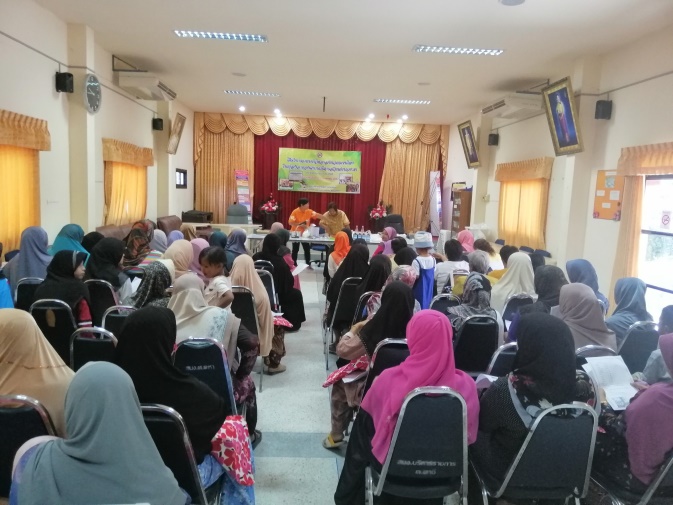 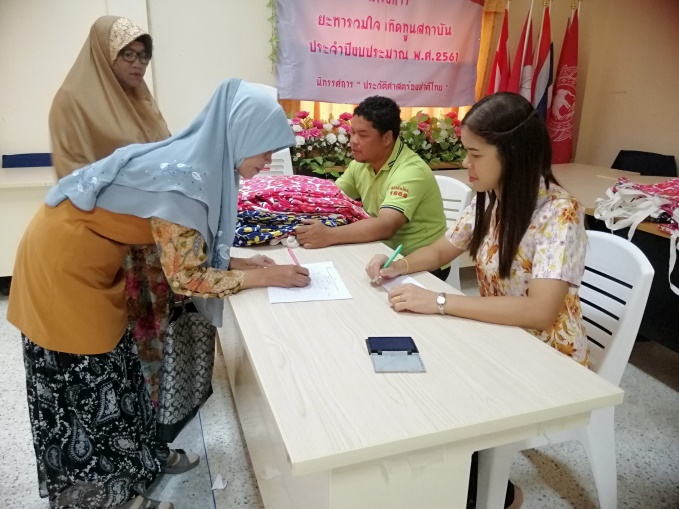 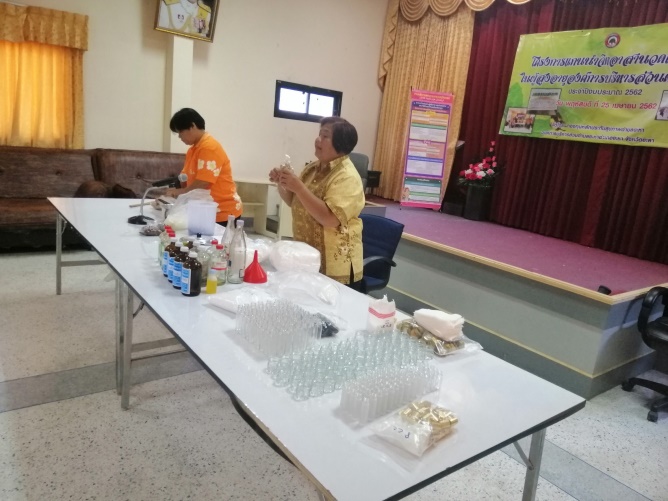 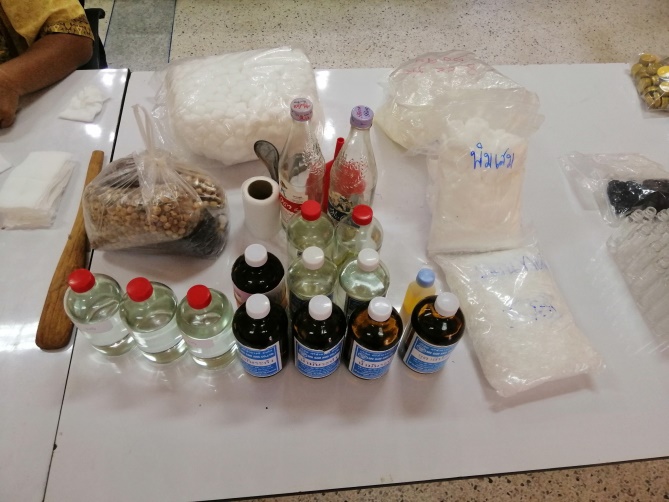 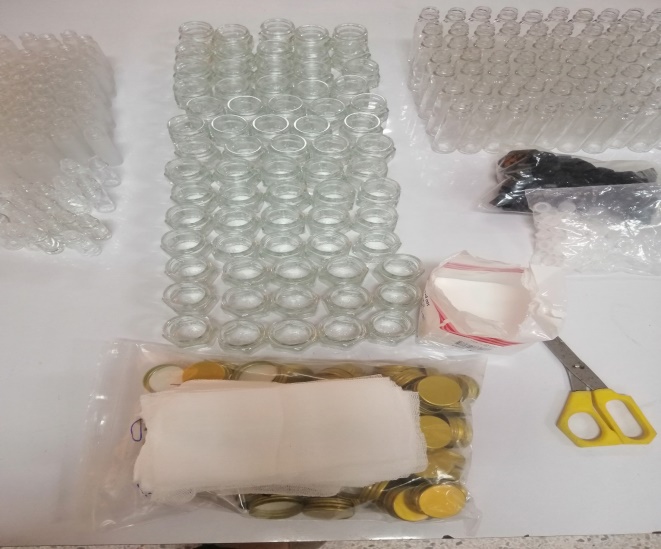 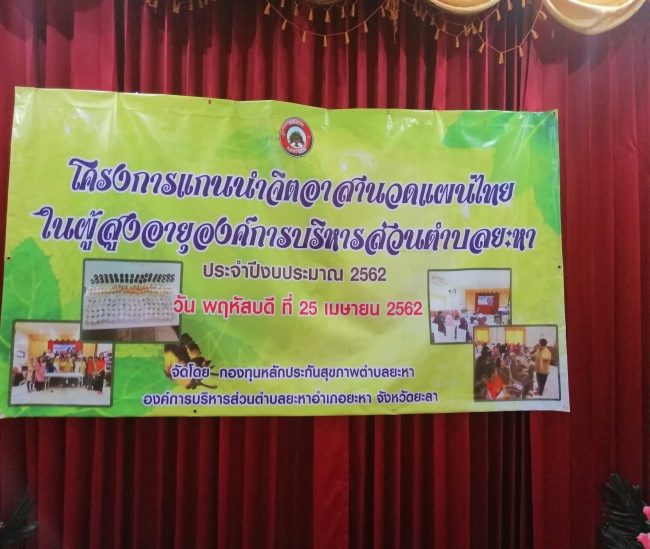 